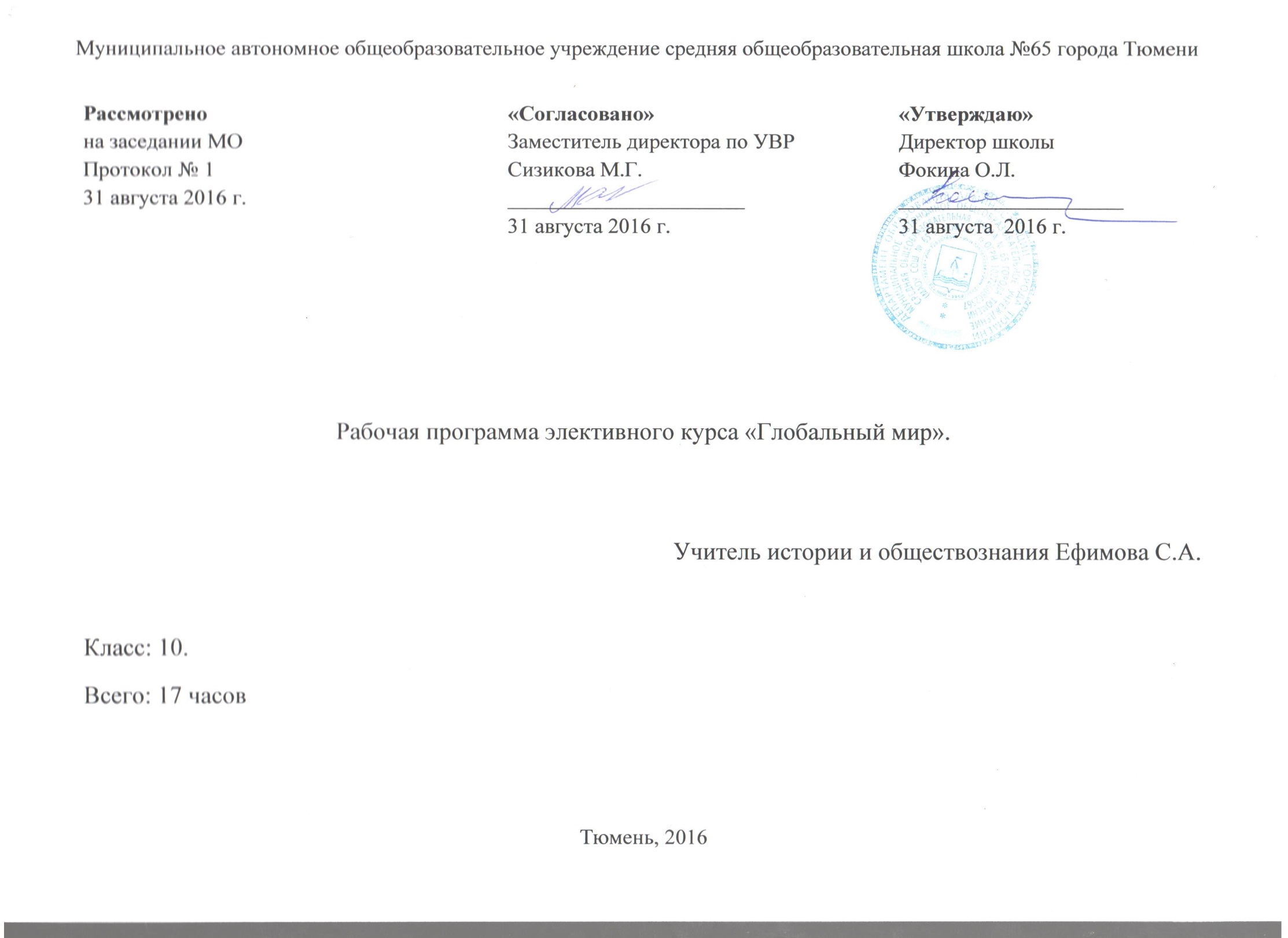 ПОЯСНИТЕЛЬНАЯ ЗАПИСКА         Рабочая программа составлена с учетом Федеральный компонент Государственного стандарта общего образования  (в ред. Приказа Минобрнауки России № 39 от 24.01.2012); на основе: Программы общеобразовательных учреждений. А. Н. Иоффе, А.Ю. Морозов.   ОБЩЕСТВОЗНАНИЕ. Человек в глобальном мире. Глобальный мир в XXI веке. 10-11 классы. М.: – Просвещение, 2012 год.Учебник:  Обществознание. 11 класс. Глобальный мир в XXI веке под редакцией Л. В. Полякова (авторы: Л. В. Поляков, В. В. Федоров, К. В. Симонов, Л. Г. Ионин, А. И. Неклесса, В. Л. Жарихин). М.: Просвещение, 2012 г.  Каждый   учащимся должен иметь точное, ясное и объективное знание о современном мире. Те, кто завтра выйдут из стен школы во взрослый мир, должны четко представлять себе:•	как этот мир устроен – что сближает всех жителей планеты и что разъединяет их;•	какие силы определяют пути и способы развития нашего мира;•	какие ресурсы обеспечивают лидерство тех или иных сил;•	какие стратегии используются этими силами для утверждения своего лидерства и установления глобального контроля;•	какое место в этом мире жесткой конкуренции занимает Россия.            На основе такого знания нынешние школьники смогут сформировать собственное мировоззрение – гражданскую позицию, в основе которой лежит стремление развивать все свои способности и силы, с тем чтобы повысить конкурентоспособность нашей Родины в современном мире. Вот поэтому предмет «Обществознание» превращается в один из решающих инструментов формирования того творческого патриотизма, без которого ни один народ в ХХ1 в. Не сможет отстоять свое право на самостоятельное развитие.Мир ХХI в. – это глобальный мир. Все континенты, государства и народы планеты Земля объединены в неразрывное целое самыми разными взаимосвязями. Нужно сначала разобраться в том, как устроен глобальный мир ХХI в.            Сначала нам нужно разобрать устройство современного общества в его отличии от всех предыдущих (так называемых традиционных) обществ. Понять, что объективно способствует нашему сближению и объединению в единое человечество, а что, наоборот, объективно разделяет нас.            Затем мы должны понять структуру глобального мира – его политику, экономику, информационное пространство, разобраться в том, кто чем владеет в этом мире, какие цели ставит и как их реализует.            Наконец, мы обратимся к нашей стране. Мы определим, в чем заключаются слабости, которые мы должны устранить в кратчайшие сроки.  Мы сформулируем задачи, которые объективно встали перед Россией в ходе глобализации. Мы поищем способы и средства решения этих задач. Мы подведем первые итоги нашего политического развития с момента распада СССР и охарактеризуем наше ближайшее окружение – ситуацию в тех странах, которые еще не так давно вместе с Россией составляли единое мощное государство в ХХ в., Задачи:Продолжить расширение кругозора учащихся, познание нового мира.Определить сущность человеческого сообщества, его прошлое и настоящее, что разделяет людей и придает особенность всем видам человеческих сообществ.Обстоятельно исследовать главный для всех вопрос «Каково место России в глобальном мире?».Воспитывать гражданскую позицию и патриотизм.Воспитывать нравственные качества личности: ответственность, чувство коллективизма, толерантность.Методы и формы обучения:лекции предполагают теоретическую подготовку учащихся, связанную с осмыслением заявленных проблем и не исключают диалога между учителем и учеником;тесты позволяют провести диагностику знаний обучающихся (начальный, промежуточный и итоговый уровни развития);на семинарах используются активные методы обучения: деловые игры, мини-конференции, дискуссии, проектная деятельность и другие, позволяющие исключить пассивное восприятие информации и максимально использовать творческий потенциал учащихся.По окончании курса учащиеся должны:знать факты, понятия;владеть проблематикой изученных тем;уметь работать в группе, быть ответственным;проводить рефлексию событий с помощью новых знанийТематическое планирование элективного курса: «Глобальный мир».
Требования к уровню подготовки В результате изучения курса ученик должен: Знать/понимать: - Социальные свойства человека, его место в системе общественных отношений; - Закономерности развития общества как сложной самоорганизующейся системы; - Основные социальные институты и процессы; - Различные подходы к исследованию человека и общества; - Особенности различных общественных наук, основные пути и способы социального и гуманитарного познания; Уметь: - Характеризовать с научных позиций основные социальные объекты (факты, явления, процессы, институты), их место и значение в жизни общества как целостной системы; - Осуществлять комплексный поиск, систематизацию, интерпретацию социальной информации по определенной теме из оригинальных и неадаптированных текстов; - Анализировать и классифицировать социальную информацию, представленную в различных знаковых системах, переводить ее из одной знаковой системы в другую; - Сравнивать социальные объекты, выявляя их общие черты и различия;- Объяснять причинно-следственные и функциональные связи изученных социальных объектов;- Раскрывать на примерах важнейшие теоретические положения и понятия социально-экономических и гуманитарных наук;- Участвовать в дискуссиях по актуальным социальным проблемам; - Формулировать на основе приобретенных знаний собственные суждения и аргументы по определенным проблемамИспользовать приобретенные знания и умения в практической деятельности и повседневной жизни для: - Эффективного выполнения социальных ролей; сознательного взаимодействия с социальными институтами; - Ориентировки в актуальных общественных событиях и процессах; выработки собственной гражданской позиции; - Оценки общественных изменений с точки зрения демократических и гуманистических ценностей; - Самостоятельного поиска социальной информации, необходимой для принятия собственных решений, критического восприятия информации, получаемой в межличностном общении и в массовой коммуникации; - Нравственной оценки социального поведения людей; - Предвидения возможных последствий определенных социальных действий; - Ориентации в социальных и гуманитарных науках, их последующего изучения в учреждениях среднего и высшего профессионального образования; Осуществления конструктивного взаимодействия людей с разными убеждениями, культурными ценностями и социальным.№ п/пТема занятияКоличество часовТермины, понятияФорма занятия1Вводное занятие по теме:«Что такое глобализация».1Глобализация, глобальный мирЛекция 2Структура современного общества.1Подсистемы общества, типы обществ, формы общественного сознанияЛекция. Дискуссия.3Образцы единого человечества в культурных традициях.1Государственность, цивилизация, буддизм, джайнизм, зороастризм, индуизм, ислам, конфуцианство, даосизм, католичество, православие, христианство, пацифизмЛекция. Семинар 4Современные теории глобального мироустройства1Теории, принципы мироустройства, связь форм правления и государств и способы сосуществованияЛекция 5Что нас разделяет?1Глобализация, государство, империя, конфессия, культура, миграция, национализм, национальное государство, национальность, нация, патриотизм, расизм, религия, социализация, фундаментализмЛекция. Семинар 6Мир после крупнейшей геополитической катастрофы ХХ в.1«Бархатная революция», концессия, монополия,Лекция. Дискуссия.7Учитесь мыслить глобально.1ВТО, девальвация, интеграция, офшор, преференция, политика двойных стандартов, сепаратизмЛекция 8Глобальная экономика.1Альфа-образец, индекс развития человеческого потенциала, теория «пределов роста»Лекция9Глобальная безопасность: кто кому и чем угрожает в современном мире.1Геноцид, коллапс, мальтузианство, пандемия, эпикуреизм, этнические чистки, конфликт цивилизацийУрок-семинарУрок-практикум10Власть в информационном обществе.1Виртуальная реальность, гендер, когнитариат, коммуникация, нетократия, манипулированиеУрок-конференция11Угрозы России в ХХI веке.1Гражданское общество, легитимность, олигархия, сверхдержава, тоталитаризмЛекция12Задачи России в ХХI веке.1Возможные пути развития сфер общества, проблемы и   пути их решения (СМИ)Урок-лекцияУрок-практикум13Политическая культура и глобальная конкурентоспособность.1Популизм, политическая культураЛекция. Дискуссия 14Политическая система современной России.1Принцип разделения властей, правовое государствоУрок-лекция с элементами дискуссии15Россия –«ближний круг»и «русский мир».1Культурная интеграция, толерантность, цивилизационная миссия, человеческий капиталУрок-семинар16-17Итоговое занятие2 Презентация творческих работ:рефераты, проекты